Special Event Information Form 
Health & Safety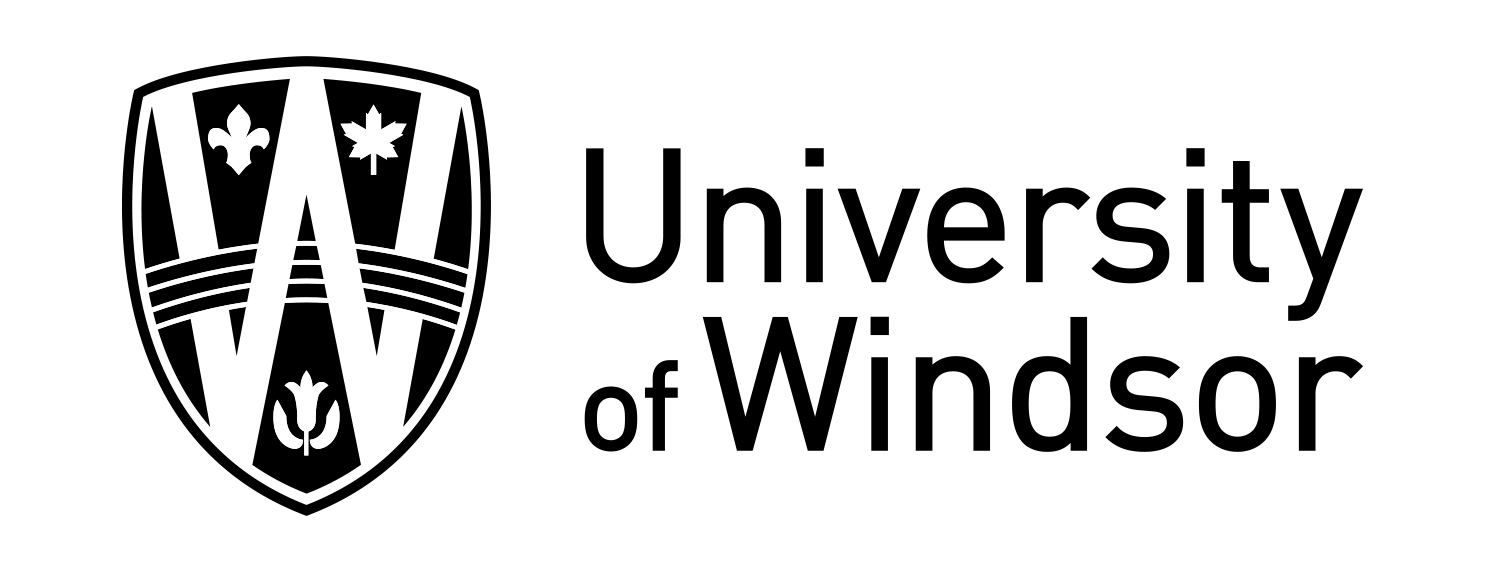 Please submit completed form to Health & Safety by email: safety@uwindsor.ca, fax: 519-971-3671, or interoffice mail.*At a minimum, forms should be submitted 4 weeks prior to the event to allow time for approvals*Event InformationEvent Name:Event Date(s) and Time(s):Location of Event (Building, Room #, Area):Contact InformationContact InformationEvent Contact Name (Organizer):Department:Phone Extension:Other contact information (email, mobile, etc.):Estimated # of Event Staff:# of Supervisory Staff:Alternate Contact Name:Alternate Contact Information:Event Description (Please provide a summary of the event activities):Event Description (Please provide a summary of the event activities):Estimated # of Event Attendees: Event Attendees:Students Staff  General Public Other:       Event DetailsEvent Floor Plan   Please provide a floor plan of the event.  Floor plan attached? Please note: Aisle widths must be indicated on floor plan.For chair set-ups in rooms with occupancies of 200 or greater, chairs must be ganged together.YES  NO  N/AYES  NO  N/AFire Safety Plan  An Event Fire Safety Plan must be developed, outlining roles and responsibilities of all event staff.  Please provide training sign-off sheets for event staff and volunteers.YES  NO  N/AYES  NO  N/ATents  Will a tent be used for this event?If yes, please note: additional WFD Special Events documents must be completedAll tents or group of tents having an area of 60 square metres (645 sq. ft.) or more must have a building permit prior to putting up the tent. An area at least three metres (~10 feet) surrounding the tent must be kept clear of all materials or vegetation that will support and allow fire extension.YES  NO  N/AYES  NO  N/AFlame Proofing Certificate  All tents, pipe and drape, curtains, etc. must present proof of a recognized flame retardant standard upon inspection (NFPA 701, CAN/ULC S109).  Certificate attached? YES  NO  N/AYES  NO  N/AFire ExtinguishersPortable fire extinguishers are available in the event location?  Please refer to WFD Special Events Policy for further details.YES  NO  N/AYES  NO  N/AElectrical Safety Authority Will electrical equipment (temporary or otherwise) be installed for this event?  If yes, please note:Under the provisions of the Ontario Electrical Safety Code, any additional electrical equipment installed for this event must have an inspection by ESA.  Please refer to WFD Special Events Policy.YES  NO  N/AYES  NO  N/AFireworks/PyrotechnicsFireworks/pyrotechnics must be approved by Windsor Fire.  Please refer to WFD Special Events Policy for permit requirements.YES  NO  N/AYES  NO  N/ATechnical Standards & Safety Authority RequirementsOrganizers must comply with the requirements of TSSA for operation of amusement devices (ie. inflatable/bounce devices), appliances and fuel.  Please refer to WFD Special Events Policy.YES  NO  N/AYES  NO  N/AConferences and AccommodationDoes the event include accommodations at University residences?YES  NO  N/AYES  NO  N/ARefreshments Will the event include refreshments / concessions? Food & Beverage Alcohol N/A Food & Beverage Alcohol N/ASecurity Will security personnel be used for this event?YES  NO  N/AYES  NO  N/AOther:Please list any other relevant event details:Other:Please list any other relevant event details:Other:Please list any other relevant event details:SignatureSignatureForm Completed by:Date Submitted to H&S: Date Submitted to H&S: Date Submitted to H&S: Health & Safety Office UseHealth & Safety Office UseHealth & Safety Office UseDate sent to WFD:Date of WFD Inspection (if applicable): Date of WFD Inspection (if applicable): Date of WFD Inspection (if applicable): Date of WFD Inspection (if applicable): Inspection issues noted:Inspection issues noted:Action:Action:Action: